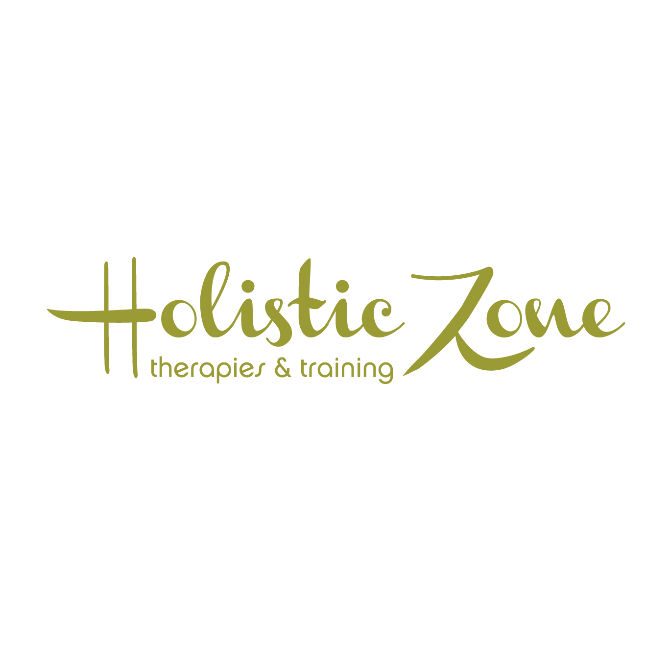 Title: 		Name:	
Address:	Phone:	Email: 		Date of Birth (must be 18 or over):	Have you enrolled with Holistic Zone before?	Yes   No Please state where you saw our courses / who recommended you: Please state how you like your name to appear on your certificate: Do you feel you may require learning support during the duration of your course?  	Yes No  If you have answered yes to above, please advise what support is required: 	Do you have any medical conditions that could affect your training? Please state. It is the students’ responsibility to check with their GP BEFORE enrolling on the course, if required: Refresher training course you are enrolling on:	Please pay the course fee and certificate fee (if required) to the bank details below:Account: Holistic ZoneSort Code: 09-01-50Account No: 05553229Would you like a printed certificate (£3):	Yes   No  Receive occasional newsletter:	Yes   No  	Declaration:I confirm that all the details in this form are correct and I agree to abide by the terms and conditions of Holistic Zone (our terms are listed on our website https://www.holisticzonetraining.co.uk/training-terms-and-conditions Checking the box indicates your acceptance of our terms and conditions 